LOCARNO-MONTI2 ½-Zi.-Garten-Wohnung mit HallenbadAn sehr ruhiger, sonniger Seeblicklage                 ……………………………..……………………………………………..…………..………………..……..…..……..……….Appartamento PT di 2 ½ locali con piscinamolto soleggiata, tranquilla con bella vista sul lago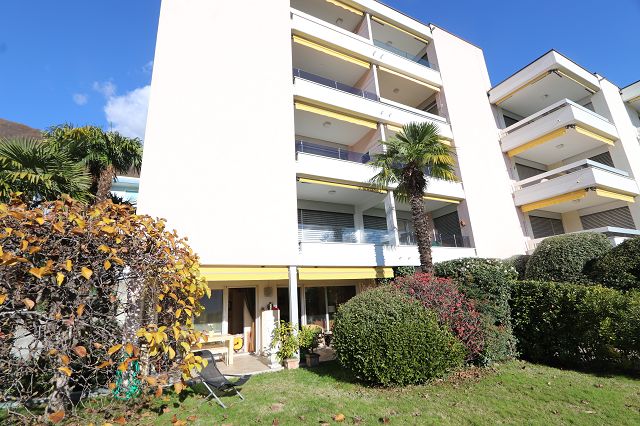                                             4180/3913Fr. 595‘000.--  Standort | Umgebung6605 Locarno-Monti, Via del Tiglio 17 aRegion: LocarneseLage: sehr ruhig und sonnigAussicht: SeeblickEinkaufen: jaÖffentliche Verkehrsmittel: 300 m Entfernung zur nächstgelegenen Stadt: 3 kmEntfernung zur Autobahn: 30 km  BeschreibungDiese sehr schöne 2 ½-Zimmer-Gartenwohnung liegt an sehr ruhiger, sonniger Aussichtslage in Locarno-Monti, Via del Tiglio 17 a.Die Residenz mit mehreren Mehrfamilienhäusern befindet sich wie die Wohnung in einem guten baulichen Zustand. Sie wirkt sehr gepflegt und bietet eine hohe Wohnqualität.Die Wohnung besteht aus einem Wohnraum, einer luxuriösen Küche, einem Schlafzimmer, einer Dusche/WC, einem separaten WC und einem grossen Eingangsbereich/Korridor. Vorgelagert sind eine gedeckte Terrasse und die gepflegte Gartenanlage. Ein schöner Ausblick erstreckt sich über den Lago Maggiore auf die Riviera del Gambarogno.Zur Residenz gehören ein grosses Hallenbad mit vorgelagerter Terrasse, eine Sauna, ein Fittnessraum, ein Tischtennisraum sowie ein Grotto mit Küche für Anlässe der Eigentümer.Von Locarno-Monti aus können schöne Wanderausflüge oder Bikertouren unternommen werden. Mit der Luftseilbahn gelangt man auf die Cimetta, auf der im Winter auch Ski gefahren werden kann. Die Liegenschaft ist gut mit dem Auto und dem Stadtbus erreichbar. Ein Autoeinstellplatz gehört zur Wohnung. Das Stadtzentrum von Locarno und Ascona sind wenige Autominuten entfernt. Zur Autobahn A2 in Bellinzona-Süd sind es 25 Minuten. In der Nähe gibt es ein kleines Ladengeschäft.  Highlights                 sehr ruhige, sonnige Lageschöner Ausblick auch auf den Lago Maggiore grossflächige, schöne Wohnung Gemeinschaftsanlagen wie Hallenbad, Grotto, Sauna, Fittnessräumesehr gepflegte Residenzdirekte Zufahrt und Nähe zu OeV  Ubicazione | Dintorni   6605 Locarno- Monti, Via del Tiglio 17 aRegione: LocarnesePosizione: molto soleggiata e tranquillaVista: vista lagoAcquisti: siMezzi pubblici: 300m Distanza dalla città più vicina: 3 kmDistanza dall'autostrada: 30 km Descrizione dell’immobileQuesto bellissimo appartamento di 2 ½ locali con giardino si trova in una posizione molto tranquilla e soleggiata con vista, a Locarno-Monti, in Via del Tiglio 17 a.La residenza con diversi condomini è, come l'appartamento, in buone condizioni strutturali. Sembra molto ben tenuto e offre un'alta qualità di vita.L'appartamento è composto da un soggiorno, una cucina lussuosa, una camera da letto, una doccia/WC, un WC separato e un ampio ingresso/corridoio. Di fronte si trovano una terrazza coperta e il giardino ben curato. Una splendida vista si estende sul Lago Maggiore fino alla Riviera del Gambarogno.La residenza dispone di una grande piscina coperta con terrazza antistante, una sauna, una sala fitness, una sala da ping-pong e una grotta con cucina per gli eventi dei proprietari.Da Locarno-Monti si possono intraprendere bellissime escursioni a piedi o in bicicletta. La funivia porta alla Cimetta, dove si può anche sciare in inverno. La struttura è facilmente raggiungibile in auto e con gli autobus. Un posto auto appartiene all'appartamento. Il centro di Locarno e Ascona è raggiungibile in pochi minuti di auto. Si trova a 25 minuti dall'autostrada A2 a Bellinzona-Süd. Nelle vicinanze si trova un piccolo negozio.……………………………………………………………………………………………………..  Highlights        posizione molto soleggiata e tranquilla vista bella sul Lago Maggiore appartamento spazioso e bellaStrutture comuni come piscina coperta, grotta, sauna, sale fitnessResidenza molto curataAccesso diretto e in vicinanza della fermata del bus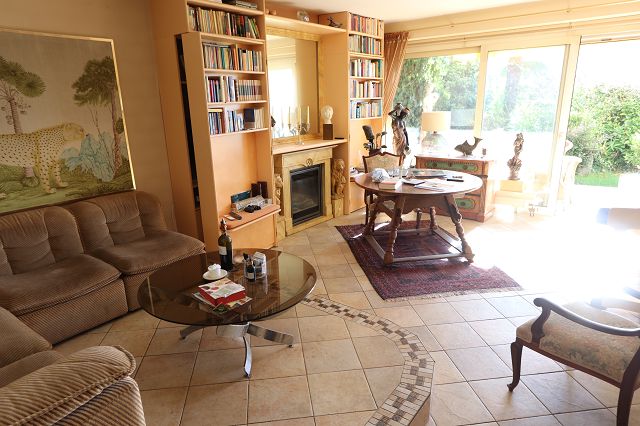 Wohnraum/   soggiorno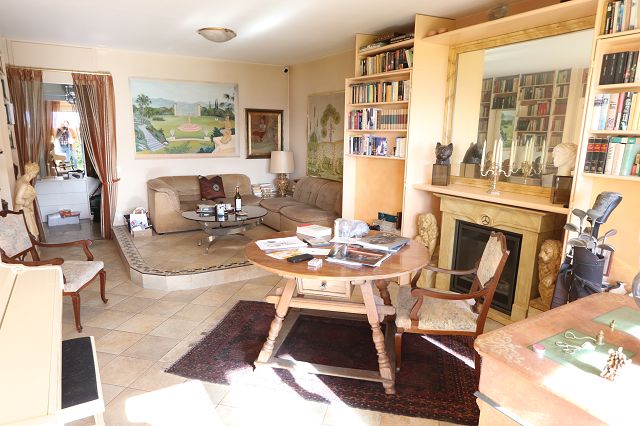 Wohnraum/   soggiorno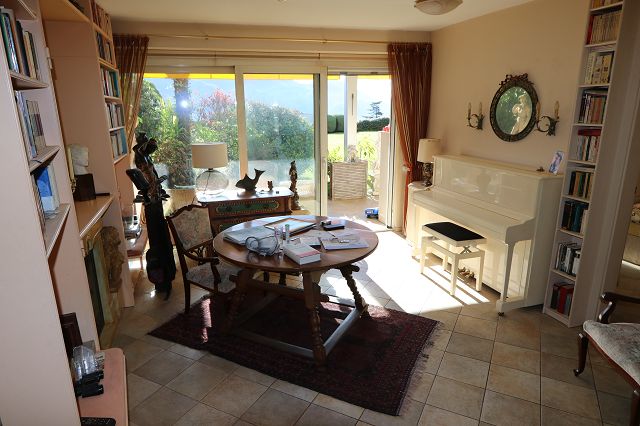 Wohnraum/   soggiorno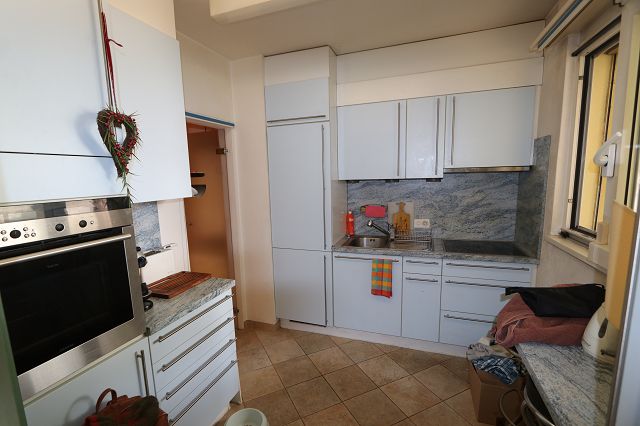 Küche / cucina   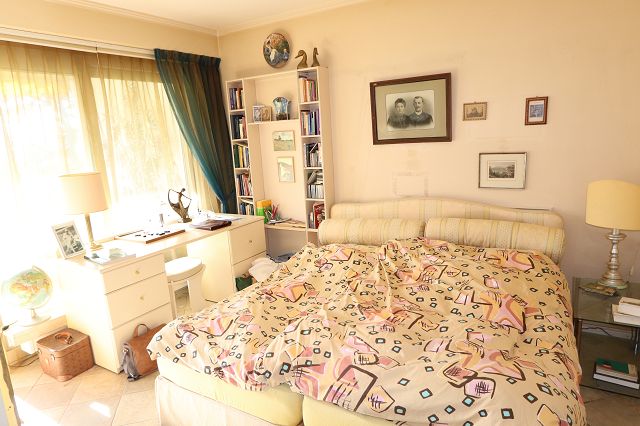 Schlafzimmer /   camera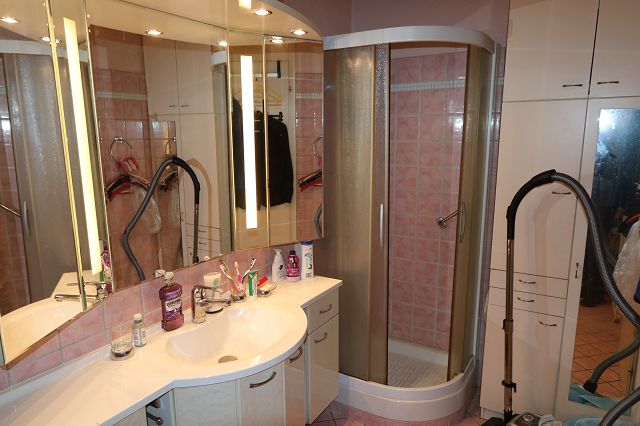 Dusche    /   doccia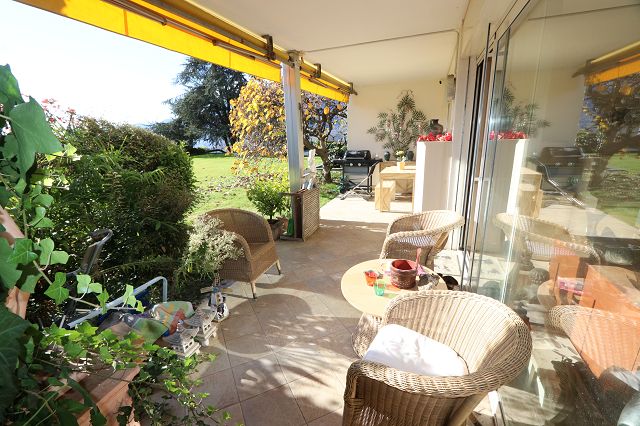 Sitzplatz /   terrazza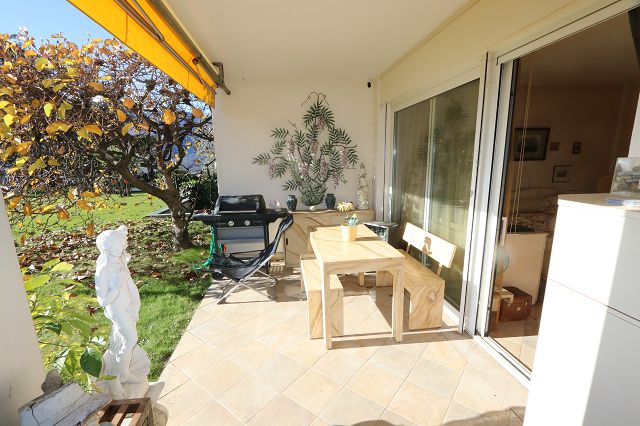 Sitzplatz /   terrazza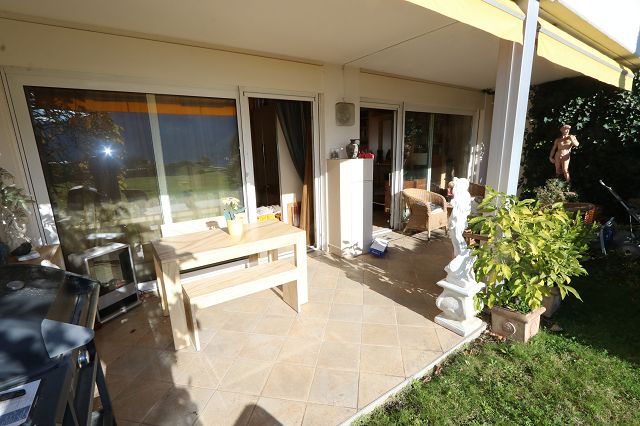 Sitzplatz /   terrazza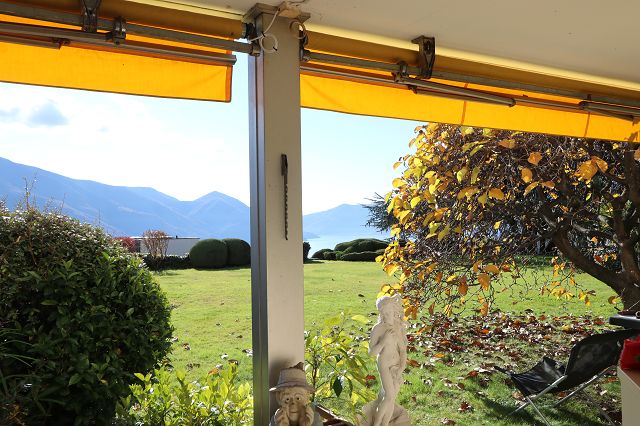 Aussicht    /   vista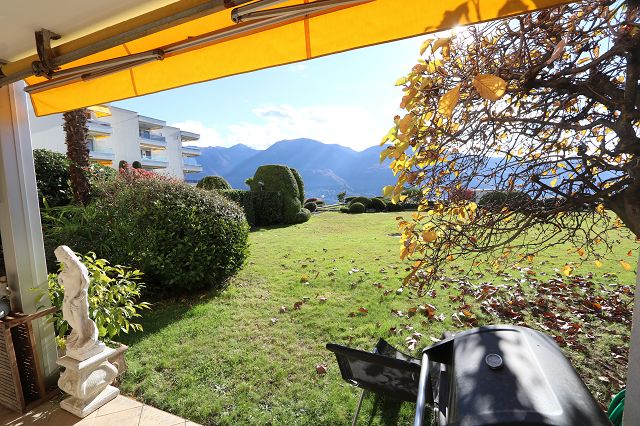 Aussicht    /   vista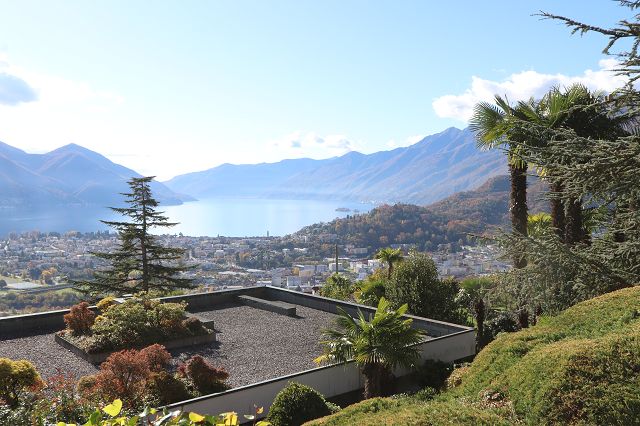 Aussicht    /   vista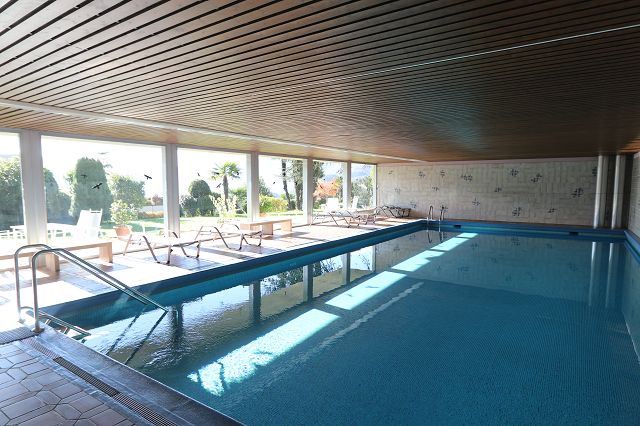 Schwimmbad   /   piscina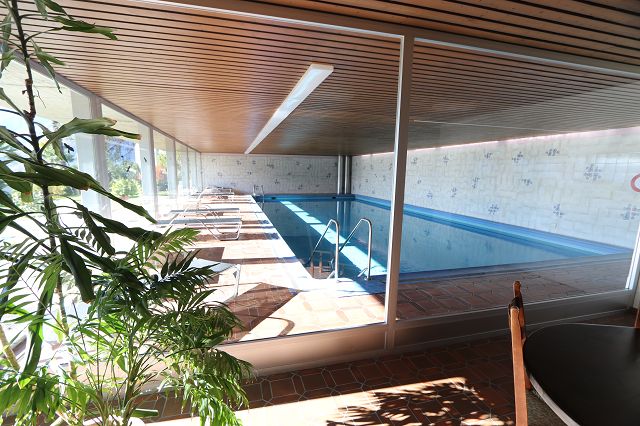 Schwimmbad   /   piscina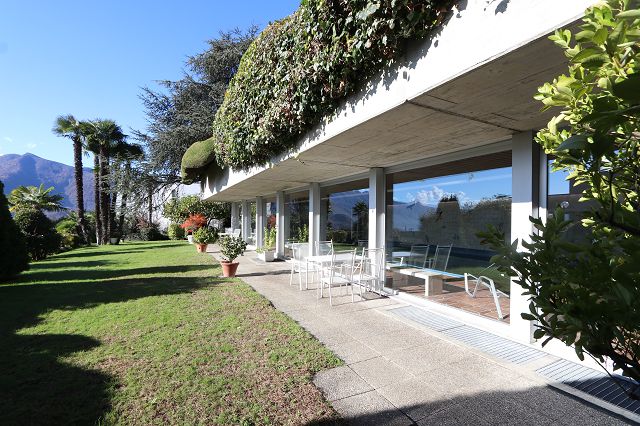 Schwimmbad   /   piscina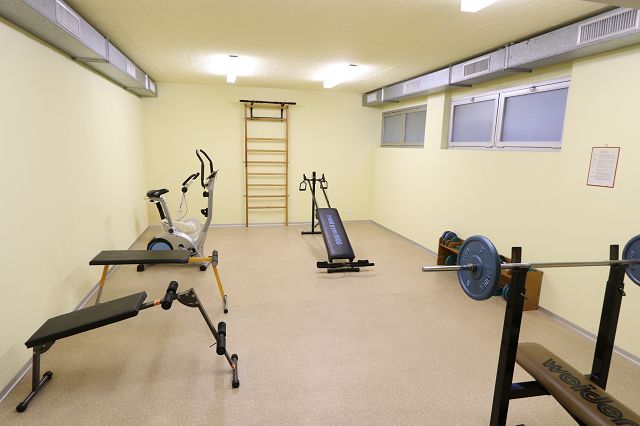 Fittness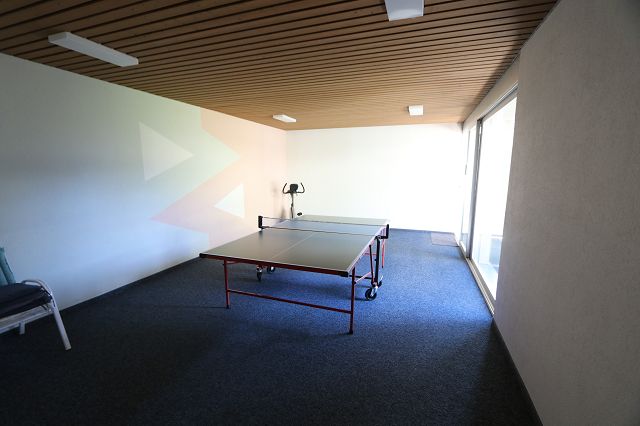 Spielraum    /   sala giocchi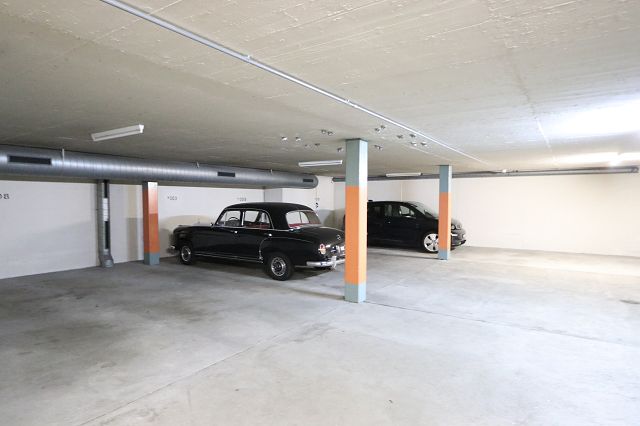 Garage  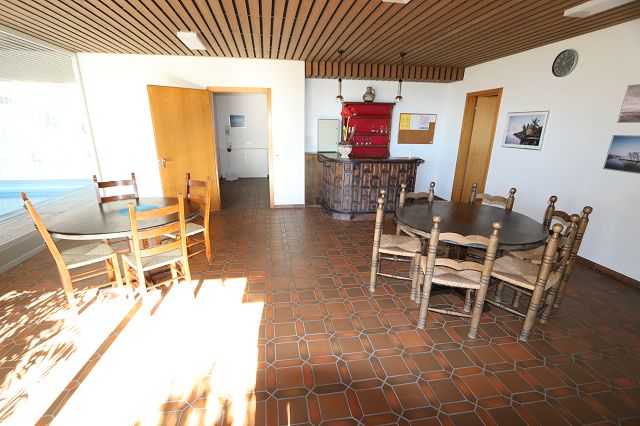 Grotto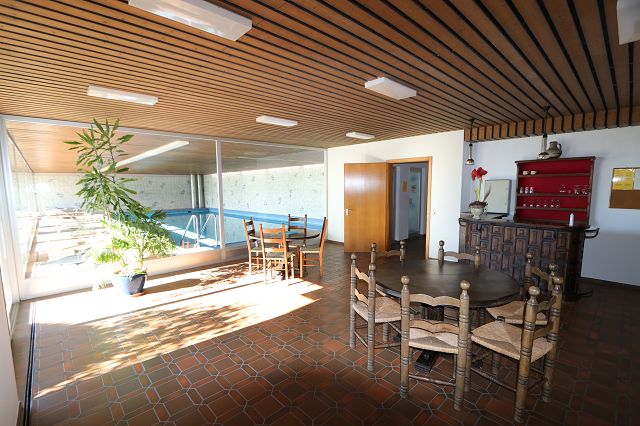 Grotto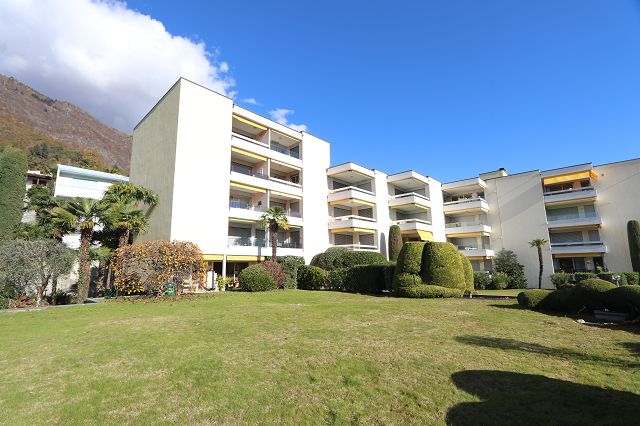 Residenz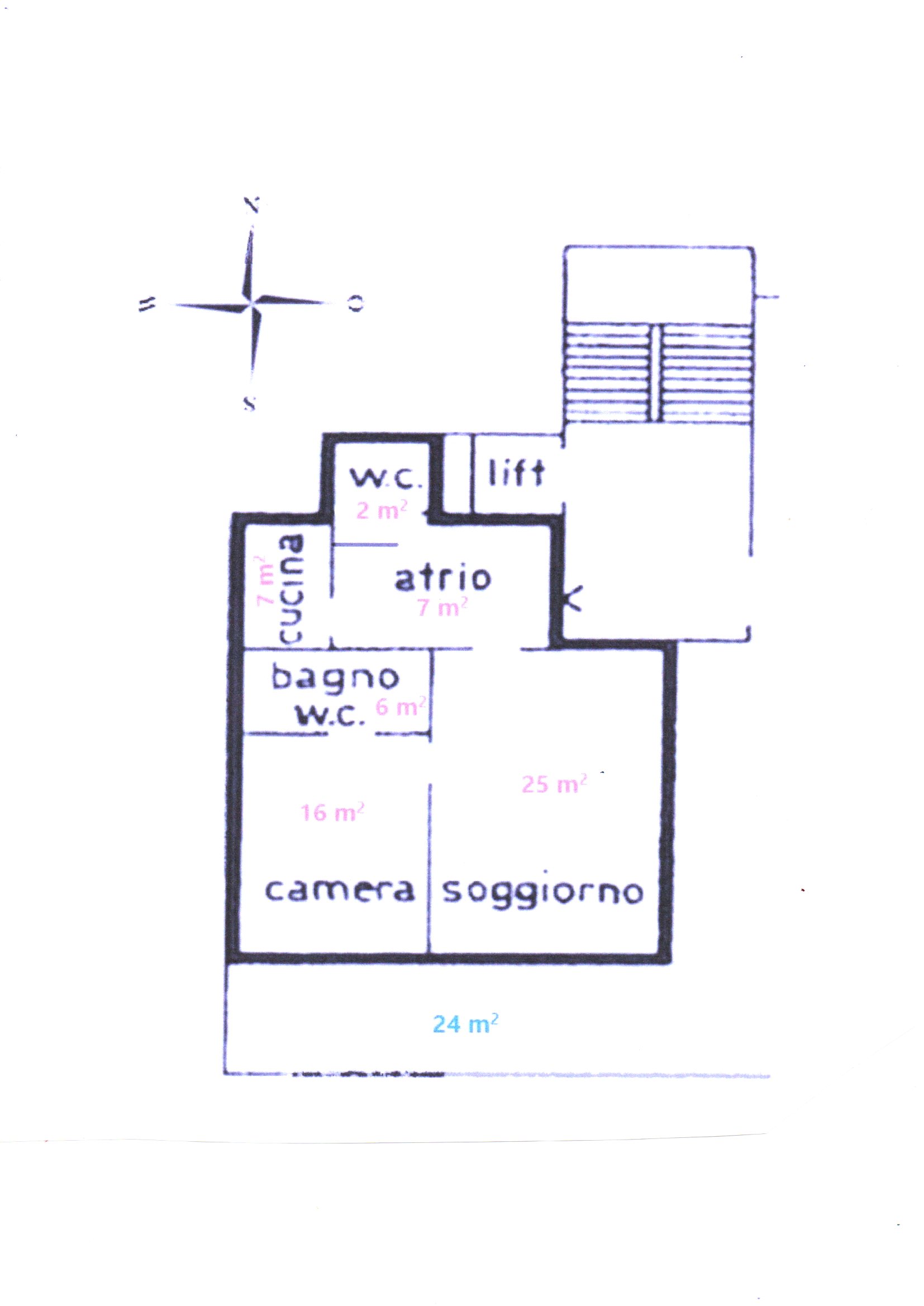 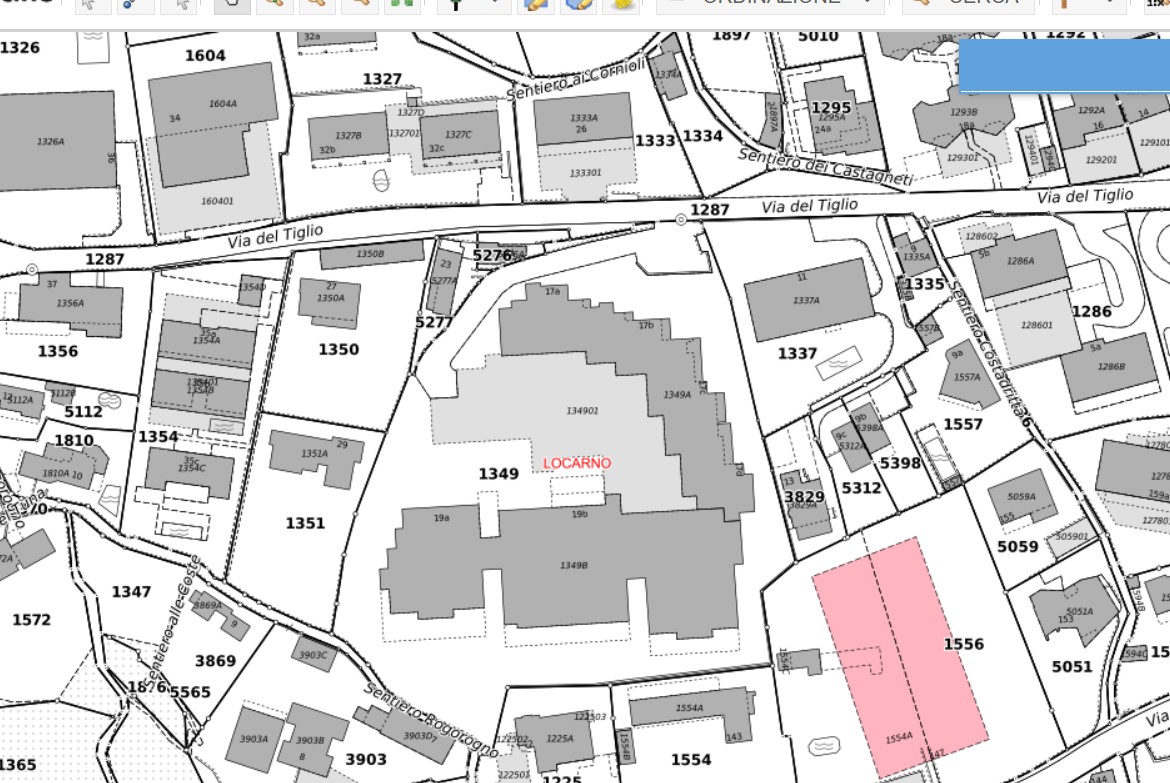 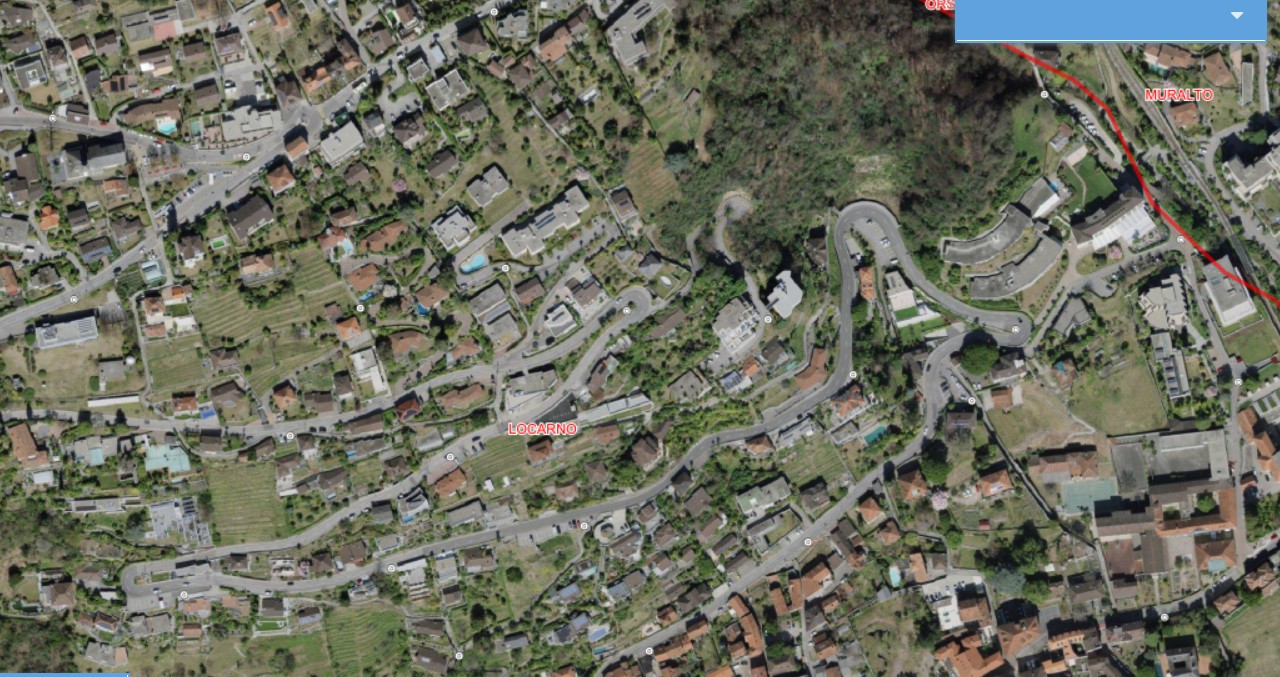 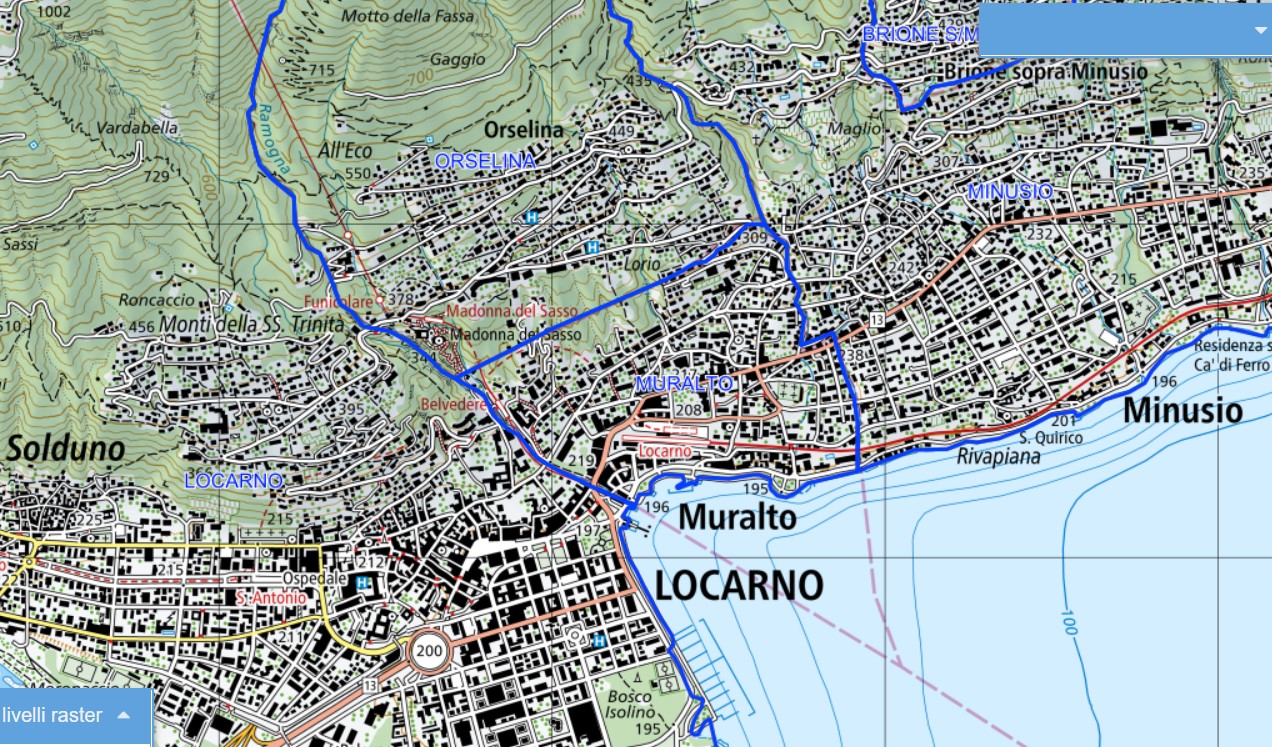       TICINO | Locarno-Monti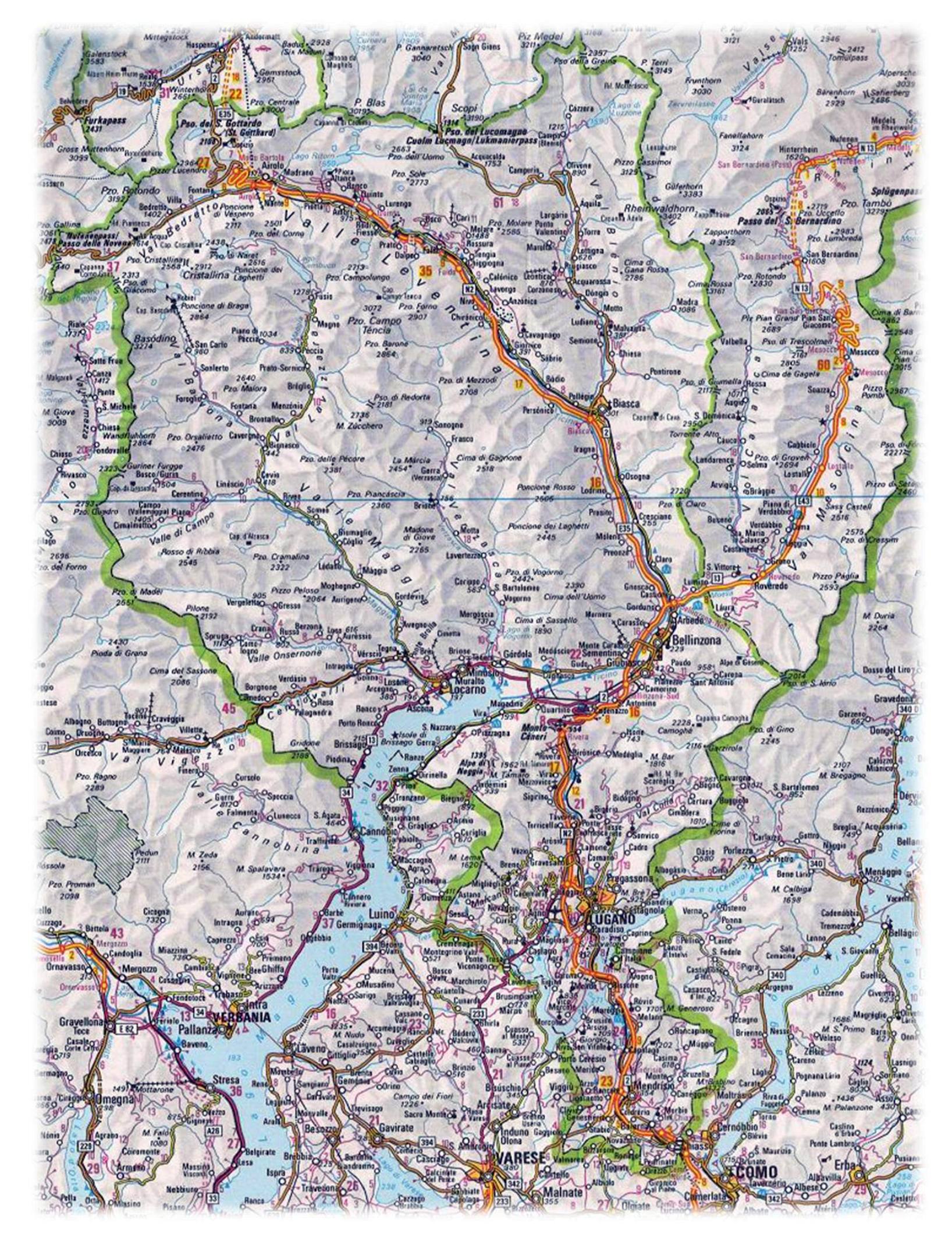 